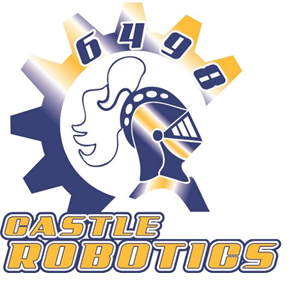 Student Officer ApplicationThe purpose of this application is to help select the best students for Castle Robotics officer positions (President and three Vice Presidents). Directions1. Closely read each officer position’s description 2. Complete each item/section (all items are required)3. Type your answers directly on this application 4. Email your final application to castlerobotics6498@gmail.com by its deadline (see Remind     and/or Discord for deadline)5. Make the Subject: of your email Student Officer Position Application, so we can easily find     it in our inboxNo late applications will be acceptedPart I – Demographic Information1. Your Name: 2. Next academic year what grade will you be at Castle High School: ______  Junior______  Senior3. To date, how many years have you been on Castle Robotics (including this year): ______  One    (this was my first year)______  Two   (this was my second year)______  Three (this was my third year)4. Current cumulative GPA: ______ Part II – Officer Position Preferences1. Rank all the officer positions that interest you in order of preference:  (1 = most interested)______ President______ Vice President of Operations ______ Vice President of Engineering______ Vice President of Business and MediaPart III – Leadership and Involvement Experience1. In the table below list your previous leadership experience in an organization or committee since starting high school. Specifically, in the table provide:the organization’s name (i.e., CHS Japanese Club, Warrick County 4-H, CHS Boys Swimming)name of your specific leadership title/position (i.e., Secretary, President, Social Chair)your primary duties in that leadership rolepositive results from your leadership for the organization or other stakeholders (i.e., the community, Castle High School, organizational members, etc.)**List each leadership position separately in the table. Feel free to add more rows, if necessary.2. List your other after-school activities for both Fall and Spring that could conflict with robotics (i.e., sports, community/school organizations or clubs, work, etc.).  If conflicts exist, use specific dates as much as possible. 	Fall After-School Activities	Spring After-School ActivitiesPart IV – Short Answer Responses Directions:Type your answers to the following questions directly under the itemClosely edit your responses for spelling, grammar, clarity, and organization Make sure you follow the minimum and maximum word limit for each item 1. Why are you interested in representing Castle Robotics as an officer? (100-400 words) 2. What specific skills and abilities do you have that would benefit the team as an officer? (100-400 words) 3. Explain how you think Castle Robotics needs to improve and your plan is to implement these improvements if you were selected as an officer? (100+ words)Thank you for applying for a Castle Robotics officer position – we look forward to reviewing your final applicationTo Submit Your Application1. Email your final application to castlerobotics6498@gmail.com by its deadline (see Remind and/or Discord for deadline)2. Make the Subject: of your email Student Officer Position Application, so we can easily find it in our inboxNo late applications will be acceptedName of OrganizationName of Your Leadership Title/PositionPrimary Duties of Leadership PositionPositive Results 